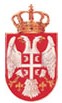 РЕПУБЛИКА СРБИЈАЦентар за промоцију наукеБеоград, Макензијева 24Број:  646/14-1 (JН 8/14)21. октобар 2014. годинеО Б А В Е Ш Т Е Њ Е О ЗАКЉУЧЕНОМ УГОВОРУ У ПОСТУПКУ ЈАВНА НАБАВКЕ МАЛЕ ВРЕДНОСТИ УСЛУГА ОСИГРАЊА ЛИЦА И ИМОВИНЕ – ОСИГУРАЊЕ ЗАПОСЛЕНИХ И ВОЗИЛА ЈН 8/14 Наручилац: ЦЕНТАР ЗА ПРОМОЦИЈУ НАУКЕ, Београд, Макензијева бр. 24, www.cpn.rsВрста наручиоца: јавна установаОзнака из општег речника набавке : 66510000,Јавна набавка услуга осигурања : лица и имовине – осигурање запослених и возила,Процењена вредност: 600.000,00 без ПДВ-а,Уговорена вредност: 225.066,47 динара без ПДВ-а, односно 233.314,31 динара са ПДВ-ом,Критеријум за доделу уговора: најнижа понуђена цена,Број примљених понуда: 3 (три)Највиша понуђена цена:  283.613,79 динара без ПДВ-а, односно 293.235,19 динара са ПДВ-ом,Најнижа понуђена цена:  225.066,47 динара без ПДВ-а, односно 233.314,31 динара са ПДВ-ом,Датум доношења одлуке о додели уговора: 9. децембар 2014. године,Датум закључења уговора:  16. децембар 2014. године,Извршилац:  ”Uniqa neživotno osiguranje” a.d.o. Милутина Миланковића 134г Време важења уговора:  годину дана 